П О С Т А Н О В Л Е Н И ЕПРАВИТЕЛЬСТВА КАМЧАТСКОГО КРАЯ             г. Петропавловск-КамчатскийПРАВИТЕЛЬСТВО ПОСТАНОВЛЯЕТ:Внести в постановление Правительства Камчатского края от 02.03.2009 № 103-П «Об утверждении Положения о порядке утверждения, финансирования и исполнения государственного заказа на мероприятия по профессиональному развитию государственных гражданских служащий Камчатского края» следующие изменения:в наименовании слова «утверждения, финансирования и исполнения государственного заказа на мероприятия» заменить словами «реализации и финансовом обеспечении мероприятий»;в преамбуле слова «28.12.2006 № 1474 «О дополнительном профессиональном образовании» заменить словами «21.02.2019 № 68 «О профессиональном развитии»;в части 1 слова «утверждения, финансирования и исполнения государственного заказа на мероприятия» заменить словами «реализации и финансовом обеспечении мероприятий»;дополнить пунктом 11 следующего содержания:«11 Установить, что профессиональное развитие работников исполнительных органов государственной власти Камчатского края, замещающих должности, не являющиеся должностями государственной гражданской службы Камчатского края, по отдельным программам в сфере государственного управления и предоставления государственных услуг (с учетом функций государственных органов Камчатского края и их специализации) может осуществляться в соответствии с решением руководителя соответствующего исполнительного органа государственной власти Камчатского края в порядке, аналогичном порядку, предусмотренному для государственных гражданских служащих Камчатского края, за счет средств краевого бюджета.»;часть 5 признать утратившей силу;в приложении:а) в наименовании слова «утверждения, финансирования и исполнения государственного заказа на мероприятия» заменить словами «реализации и финансовом обеспечении мероприятий»;б) в части 1 слова «утверждения, финансирования и исполнения государственного заказа на мероприятия» заменить словами «организации, реализации и финансового обеспечения мероприятий»;в) часть 2 изложить в следующей редакции:«2. Реализация мероприятий по профессиональному развитию гражданских служащих осуществляется:в рамках государственного заказа на мероприятия по профессиональному развитию гражданских служащих по приоритетным направлениям профессионального развития;за счет средств государственного органа Камчатского края, в котором гражданский служащий замещает должность государственной гражданской службы Камчатского края (далее – гражданская служба), в организации, осуществляющей образовательную деятельность по дополнительным профессиональным программам, определенной в порядке, установленном законодательством Российской Федерации о контрактной системе в сфере закупок товаров, работ, услуг для обеспечения государственных и муниципальных нужд;посредством самостоятельного изучения гражданскими служащими образовательных материалов;в рамках государственного задания или на основании образовательного сертификата;Получение гражданским служащим дополнительного профессионального образования по собственной инициативе за счет собственных средств и по тематике, определенной им самостоятельно, осуществляется вне пределов нормальной продолжительности служебного времени.Организация обучения гражданских служащих на основании образовательных сертификатов осуществляется Аппаратом Губернатора и Правительства Камчатского края в соответствии с Положением о порядке осуществления профессионального развития государственных гражданских служащих Российской Федерации утвержденным Указом Президента Российской Федерации от 21.02.2019 года № 68 "О профессиональном развитии государственных гражданских служащих Российской Федерации" (далее – Положение о порядке осуществления профессионального развития), и Положением об образовательном сертификате, утвержденным постановлением Правительства Российской Федерации от 18.05.2019 № 619 «О государственном образовательном сертификате на дополнительное профессиональное образование государственного гражданского служащего Российской Федерации»»;г) дополнить частью 21 следующего содержания:«21. Планирование мероприятий по профессиональному развитию гражданских служащих в рамках государственного заказа на очередной финансовый год и плановый период осуществляется Аппаратом Губернатора и Правительства Камчатского края, на основе заявок государственных органов Камчатского края на обучение гражданских служащих по дополнительным профессиональным программам, с учетом функций государственных органов и их специализации, а также с учетом профессионального образования по замещаемым должностям  гражданской службы.»;д) в пункте 2 части 5 после слова «услуг» слово «по» исключить.е) часть 7 изложить в следующей редакции:«7. Заявка формируется государственным органом Камчатского края на основе нормативов затрат на оказание государственных услуг по реализации дополнительных профессиональных программ профессиональной переподготовки,  повышению квалификации гражданских служащих Камчатского края, согласно приложению 3 к настоящему Положению, и прогнозируемой численности гражданских служащих, направляемых для участия в мероприятиях по профессиональному развитию, по группам и категориям должностей гражданской службы.»;ж) части 8-10 признать утратившими силу;з) в части 11:в абзаце первом после слова «определяет» дополнить словами «приоритетные направления профессионального развития гражданских служащих,»;в абзаце втором слова «в процентах» заменить словами «на уровне 1 процента»;и) дополнить частью 111 следующего содержания:«111. При решении вопроса представителя нанимателя о направлении гражданских служащих в служебную командировку, составлении графика отпусков должны быть учтены сроки планируемого обучения.В случае увольнения гражданского служащего, обучение которого запланировано в очередном календарном году в рамках государственного заказа, с государственной гражданской службы, его болезни либо других уважительных причин, по которым гражданский служащий не может быть направлен на мероприятия по профессиональному развитию, представитель нанимателя в течение трех рабочих дней, следующих за наступлением события, препятствующего направлению на обучение, но не позднее дня, предшествующего дню начала обучения, письменно информирует руководителя Аппарата Губернатора и Правительства Камчатского края о замене лица, направляемого на мероприятия по профессиональному развитию, с указанием причины замены.»;к) пункт 7 части 19 изложить в следующей редакции:«7. Направляет сведения о реализации мероприятий по профессиональному развитию гражданских служащих в Министерство труда и социальной защиты Российской Федерации в соответствии с пунктом 46 Положения о порядке осуществления профессионального развития.»;л) в обозначении приложения 1 к Положению о порядке утверждения, финансирования и исполнения государственного заказа на мероприятия по профессиональному развитию государственных гражданских служащих Камчатского края слова «утверждения, финансирования и исполнения государственного заказа на мероприятия» заменить словами «реализации и финансовом обеспечении мероприятий»;м) в обозначении приложения 2 к Положению о порядке утверждения, финансирования и исполнения государственного заказа на мероприятия по профессиональному развитию государственных гражданских служащих Камчатского края слова «утверждения, финансирования и исполнения государственного заказа на мероприятия» заменить словами «реализации и финансовом обеспечении мероприятий»;н) дополнить приложением 3 к Положению о порядке реализации и финансового обеспечения мероприятий по профессиональному развитию государственных гражданских служащих Камчатского края, согласно приложению к настоящему постановлению.Настоящее постановление вступает в силу через 10 дней после дня его официального опубликования.Губернатор Камчатского края                                                  	        В.И. ИлюхинНормативные затраты на оказание государственных услуг по реализации дополнительных профессиональных программ профессиональной переподготовки, повышению квалификации государственных гражданских служащих Камчатского края и размера ежегодных отчислений на его научно-методическое и информационно-аналитическое обеспечение____________<1> Норматив применяется при расчете средств бюджета Камчатского края, необходимых для финансового обеспечения дополнительного профессионального образования гражданских служащих, и осуществлении закупки образовательных услуг для гражданских служащих, в том числе по приоритетным направлениям дополнительного профессионального образования. При этом допускается увеличение норматива в связи с привлечением к обучению ведущих специалистов-практиков и представителей экспертного сообщества, в том числе международного, в пределах бюджетных ассигнований, предусмотренных в бюджете края на соответствующий год на исполнение государственного заказа на дополнительное профессиональное образование гражданских служащих в части организации указанного обучения.Пояснительная запискак проекту постановления Правительства Камчатского края «О внесении изменения в приложение к постановлению Правительства Камчатского края от 02.03.2009 № 103-П «Об утверждении Положения о порядке утверждения, финансирования и исполнения государственного заказа мероприятия по профессиональному развитию государственных гражданских служащих Камчатского края»Настоящий проект разработан в целях уточнения отдельных положений постановления Правительства Камчатского края от 02.03.2009 № 103-П "Об утверждении Положения о порядке утверждения, финансирования и исполнения государственного заказа на мероприятия по профессиональному развитию государственных гражданских служащих Камчатского края". На реализацию проекта постановления Правительства Камчатского края не потребуется дополнительного финансирования из краевого бюджета.  14 августа 2019 года проект постановления размещен на Едином портале проведения независимой антикоррупционной экспертизы и общественного обсуждения проектов нормативных правовых актов Камчатского края в информационно-телекоммуникационной сети Интернет (htths://npaproject.kamgov.ru) для проведения независимой антикоррупционной экспертизы в срок до 26 августа 2019 года. В соответствии с постановлением Правительства Камчатского края от 06.06.2013 № 233-П «Об утверждении порядка проведения оценки регулирующего воздействия проектов нормативных правовых актов Камчатского края и экспертизы нормативных правовых актов Камчатского края» проект не подлежит оценке регулирующего воздействия.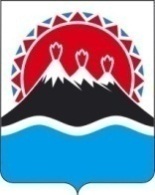 №О внесении изменений в постановление Правительства Камчатского края от 02.03.2009        № 103-П «Об утверждении Положения о порядке утверждения, финансирования и исполнения государственного заказа на мероприятия по профессиональному развитию государственных гражданских служащий Камчатского края»Приложение к постановлению Правительства Камчатского края   от __________________№ ______«Приложение 3 к Положению «О порядке утверждения, финансирования и исполнения государственного заказа на мероприятия по профессиональному развитию государственных гражданских служащих Камчатского края»Категории должностей государственной гражданской службыКамчатского краяГруппы должностей государственной гражданской службыКамчатского краяВиды дополнительных профессиональных программВиды дополнительных профессиональных программКатегории должностей государственной гражданской службыКамчатского краяГруппы должностей государственной гражданской службыКамчатского краяНорматив затрат (стоимость 1 человеко-часа), в рублях <1>Норматив затрат (стоимость 1 человеко-часа), в рублях <1>Категории должностей государственной гражданской службыКамчатского краяГруппы должностей государственной гражданской службыКамчатского краяпрофессиональная переподготовкаповышение квалификации«Руководители»высшая188,44204,72«Помощники (советники), специалисты»высшая188,44204,72Руководители, помощники (советники), специалисты, обеспечивающие специалистыглавная, ведущая188,44204,72Специалисты, обеспечивающие специалистыстаршая188,44204,72Обеспечивающие специалистымладшая188,44204,72